Как выбрать фирму по производству и продаже мягкой мебели?В настоящее время  на рынке представлено огромное количество фирм, занимающихся производством и продажей мебели. Но далеко не все ответственно выполняют взятые на себя обязательства.Чтобы не попасть  в неприятную ситуацию, обращайте внимание на срок, в течение которого фирма действует на рынке мягкой мебели (дабы не заключить договор с «фирмой-однодневкой»), обращались ли в эту фирму Ваши знакомые. Поинтересуйтесь, есть ли у данной организации собственное производство и как далеко оно расположено.Внимательно ознакомьтесь с предлагаемым фирмой ассортиментом, изучите каталоги и буклеты, детально осмотрите имеющиеся в торговом зале образцы. Если затрудняетесь с выбором или в его процессе возникают дополнительные вопросы, попросите менеджера компании наглядно показать, рассказать об отличиях и преимуществах различных моделей диванов, их материалов и комплектующих изделий.На что обратить внимание при выборе дивана?Необходимо определиться с целями использования дивана: будет ли он заменять кровать или же станет местом для отдыха и просмотра телевизора.Важно точно установить размеры дивана, чтобы он максимально гармонично вписался в интерьер комнаты и чтобы в дальнейшем не возникало трудностей при его доставке и установке на дому.  При этом следует учесть и пропорции дивана (соотношение высоты спинки и ширины сидения) с целью обеспечения наиболее приятной его эксплуатации.Каркас дивана может быть деревянным, металлическим, а также может сочетать деревянные брусы и ДСП.  Деревянный каркас высокого качества хорошо просушен и не скрипит, в его массе не встречаются сучки, имеет гладкую поверхность. С целью обеспечения наибольшей прочности изделия при соединении деталей желательно использование болтов, а не шурупов. Металлический каркас удобен в эксплуатации, к нему легко подобрать варианты обивки мебели. Для мебели из ДСП важно наличие защитного покрытия на поверхности,  предотвращающего миграцию вредных для здоровья смол с поверхности плит.Комфортность дивана обеспечивает его наполнитель. Чаще всего изготовители используют сочетание  пружинных блоков и различных полимерных материалов и волокон (поролон, полиуретан, латекс, синтепон, холлофайбер).  Самый плотный наполнитель должен быть в набивке сидения.Немаловажным является правильный выбор обивки дивана, от качества которой зависит срок его эксплуатации. Будет ли это дорогая кожа или кожзаменитель, высокотехнологичные ткани (шенилл, гобелен, флок,, жаккард, микрофибра и др. ) – все они должны иметь равномерное натяжение по поверхности изделия, не иметь провалов, явных несвойственных морщин, дефектов материала, портящих внешний вид изделия. Для тканевой обивки возможно использование тефлоновой пропитки или напыления, что дополнительно защищает диван от влаги. Поинтересуйтесь, прилагается ли паспорт на тканевую обивку. В нем будет указаны все полезные характеристики ткани и советы по уходу за ней.При выборе механизма трансформации дивана необходимо руководствоваться целями его использования. В настоящее время производители реализуют диваны с самыми различными механизмами: диван – книжка, еврокнижка, клик-клак, выкатной, аккордеон и др., каждый из которых имеет свои преимущества. Руководствоваться необходимо размерами комнаты, в которой будет находиться диван,  наличием ящиков для хранения белья, тем, кто будет использовать диван (для детей необходимо учесть силовую составляющую процесса трансформации дивана).  На что необходимо обратить внимание при заключении договора?Прежде чем подписывать договор, внимательно ознакомьтесь с его содержанием.  Обязательно должно быть указано:полное фирменное наименование и местонахождение (юридический адрес) организации-продавца (изготовителя), для индивидуального предпринимателя (фамилия, имя, отчество, сведения о гос. регистрации);дата заключения договора;точное описание модели дивана, материалов, из которых он будет изготовлен;стоимость дивана, а также стоимость услуг по его доставке и подъему  до квартиры потребителя (в случае заказа таких услуг); сведения о порядке и форме оплаты;срок доставки;гарантийные обязательства;ответственность продавца (изготовителя) в случае передачи товара ненадлежащего качества;правила и условия эффективного и безопасного использования дивана, правила ухода.Факт внесения Вами авансового платежа или полной стоимости товара обязательно должен быть подтвержден платежным документом (кассовый, товарный чек, квитанция к приходному кассовому ордеру или др. документ).При приемке дивана на дому необходимо внимательно осмотреть товар на предмет наличия механических повреждений, которые могут возникнуть вследствие несоблюдения правил транспортировки, проверить комплектность (наличия всех подушек, подлокотников). В случае выявления каких-либо несоответствий договору, либо при выявлении дефектов – данный факт необходимо отразить в акте приема-передачи, который должен быть подписан и представителем продавца (изготовителя).Какие права имеет потребитель в случае выявления недостатков?В соответствии со ст. 18 Закона РФ «О защите прав потребителей» потребитель вправе потребовать:замены на товар этой же марки (этих же модели и (или) артикула);замены на такой же товар другой марки (модели, артикула) с соответствующим перерасчетом покупной цены;соразмерного уменьшения покупной цены;незамедлительного безвозмездного устранения недостатков товара или возмещения расходов на их исправление потребителем или третьим лицом;отказаться от исполнения договора купли-продажи и потребовать возврата уплаченной за товар суммы. По требованию продавца и за его счет потребитель должен возвратить товар с недостатками.Консультационный Центр для потребителейФБУЗ «Центр гигиены и эпидемиологии в Кировской области»г. Киров, 610000,ул. Свободы, д. 64, корп. «а», каб. 1131000-1200 – консультации по телефону1300-1600 – личный прием граждантел.: (8332) 71-19-35e-mail: zpp@sanepid.ruКонсультационные услуги по вопросам защиты прав потребителей.Составление претензий, исков, досудебная подготовка.ПАМЯТКА ПОТРЕБИТЕЛЮ ВЫБИРАЕМ ДИВАН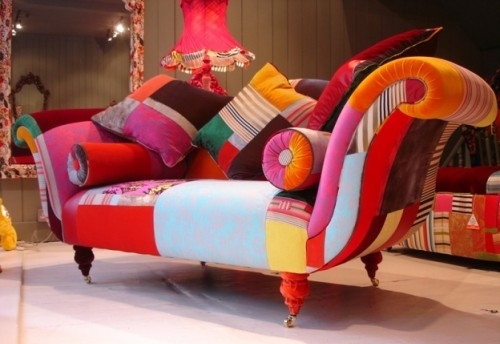 Консультационный Центр для потребителейФБУЗ «Центр гигиены и эпидемиологии в Кировской области»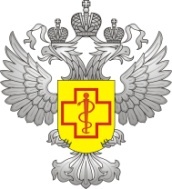 Киров2011 г.